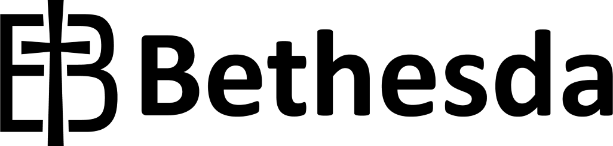 ____Bethesda Nursing Home		____Town Square Assisted Living____Parkside Independent Living	____KO Lee Adult Day Center	____In-Home Care Services                                         APPLICATION FOR ADMISSIONName:                                                                                            Male __ Female__              (Last)                        (First)                           (Middle)Current Address:___________________________________________________________________                                                                                                                                           (Street)                (City)                 (County)                      (State)          (Zip)Phone:                             Birthdate:                                 Birthplace: _______________                            Marital Status: _______________ Name of Spouse: ___________________________Payment Source:  ___ Private Pay	 ____ Medicare	___ MedicaidFor proper submission of health care claims, please supply a copy of the following cards:Social Security # ___________________ 		Medicare # ________________________If Applicable:  Medicaid#________________ If Applicable:  VA# _____________________Application being made/will be made for Medicaid or VA benefits:  Date _________________    Medicare Supplement Insurance ___________________________________________________					Company Name			Policy#	Medicare Part D ________________________________________________________________					Company Name			Policy #Long Term Care Insurance (if applicable)   ___________________________________________						Company Name 		Policy #Does the applicant have a living will?                 Yes_____ No_____Does the applicant have a legal guardian?           Yes_____ No_____Has Power of Attorney been given to anyone?    Yes_____ No_____If yes was answered to either of the above, please list the person(s):____________________________________________________________________________.  (Name)                       (Address)       (City)        (State)           (Zip)   (Home & Work Phone)____________________________________________________________________________.   (Name)                       (Address)       (City)       (State)           (Zip)   (Home & Work Phone)Please provide a copy of any of the above documents.  Who should receive the monthly statement?  ________________________________________.Whom and in what order should contacts be made?______________________________________________________________________________   (Name)               (Street)           (City)             (State)   (Zip) (Home & Work Phone)  (Relationship)Email:_________________________________________________________________________________________________________________________________________________   (Name)               (Street)           (City)             (State)  (Zip)    (Home & Work Phone)  (Relationship)Email: ________________________________________________________________________________________________________________________________________________   (Name)               (Street)           (City)             (State)  (Zip)   (Home & Work Phone)   (Relationship)Email: _________________________________________________________________________________________________________________________________________________   (Name)               (Street)           (City)             (State)  (Zip)   (Home & Work Phone)   (Relationship)Email: _________________________________________________________________________________________________________________________________________________   (Name)                (Street)          (City)             (State)  (Zip)   (Home & Work Phone)   (Relationship)Email: _______________________________________________________________Please list any individual(s) with whom the applicant should NOT have visit them, leave with, or release any information to:__________________________________________________________________________________Please list any additional names or information below.Primary Physician: ____________________		Dentist Preference: ________________________ Hearing Aid Clinic: ___________________		Eye Doctor: ______________________________Current Pharmacy(s): ________________________________________________________________Hospital Preference: ___________________		Mortuary Preference: _______________________Church Affiliation: ________________________	Pastor: ____________________ __________________________									                                                                              Name of person completing form						Date